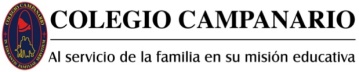 Biografías IV Medio 2020Estimados alumnos, recuerden completar todos los Items de la Biografía. Cuando tenga listo el documento, guárdelo con el nombre del compañero y envíelo al mail de su profesor jefe.Nombres y apellidos del alumno sobre el cual se escribe:Nombres y apellidos de quien llena la biografía:Biografía : Para llenar esta sección piense en las virtudes y características positivas que tiene su compañero. Trae de hacer un recorrido desde que llegó al colegio y cuáles son sus anécdotas más divertidas. Puede agregar sus gustos, amistades, recuerdos…  Le rogamos evitar usar nombres de profesores y cuidar el vocabulario.Sobrenombres (4 max.):Abreviaturas. Debe llenar todos los ítems.PP: Personaje Parecido: FT: Frase Típica:SD: Sueño Dorado:RU: Regalo Útil:TI: Trauma Infantil:TJ: Trauma Juvenil:FL: Futuro Lejano:LQNSS: Lo que no se supo:LQNSV: Lo que no se vio:SLPV: Se le puede ver:AP: Amor Platónico:FC: Frase Célebre:CR: Canción Representativa